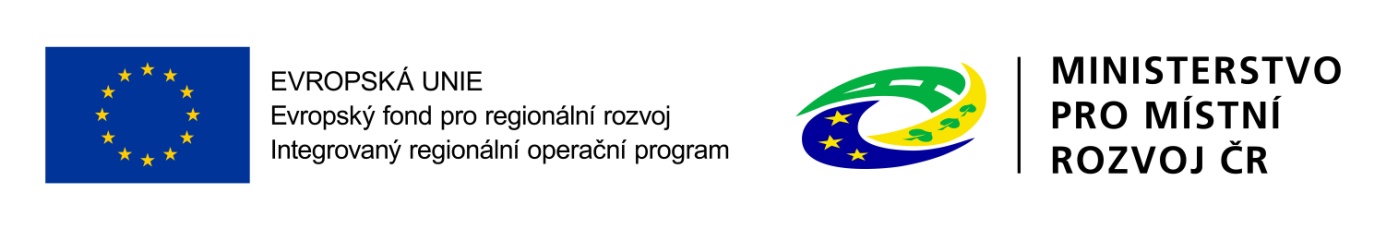 Název projektu: Výstavba nové stezky pro cyklisty a chodce v obci Dolní Rychnov - propojení mezi obcí Dolní Rychnov a městem SokolovPříjemce: Obec Dolní RychnovStav projektu: Projekt ve fyzické realizaciTermín realizace: 29. 6. 2020 – 31. 12. 2021Registrační číslo: CZ.06.4.59/0.0/0.0/16_038/0014701Stručný popis projektu:V rámci projektu bude vybudována nová stezka pro cyklisty a chodce, která je navržena v souběhu s vozovkou silnice III/21022 po pravé straně ve směru jízdy na Sokolov, mezi Hostelem Duhak a ulicí Revoluční, kde naváže na již zrealizovanou část sokolovské cyklostezky. Realizace projektu nabídne cílovým skupinám alternativu k využívání automobilové dopravy, která přispěje k bezpečné a ekologicky šetrnější formě přepravy osob do zaměstnání, za službami či do škol.Hlavním cílem projektu je zvýšení podílu udržitelných forem dopravy v obci Dolní Rychnov. Dílčími cíli projektu je dále:- zajištění bezpečnosti a bezbariérovosti dopravy v obci se zaměřením na udržitelné formy dopravy- zvýšení bezpečnosti provozu v obci- bezpečné oddělení cyklistů a pěších od motorované dopravy- zlepšení životního prostředí v obci snížením emisí, vibrací a hluku- vytvoření nabídky rychlého a bezpečného propojení cílů pro chodce a cyklisty (dostupnost práce, služeb, vzdělání)Na projekt je poskytována finanční podpora z EU.